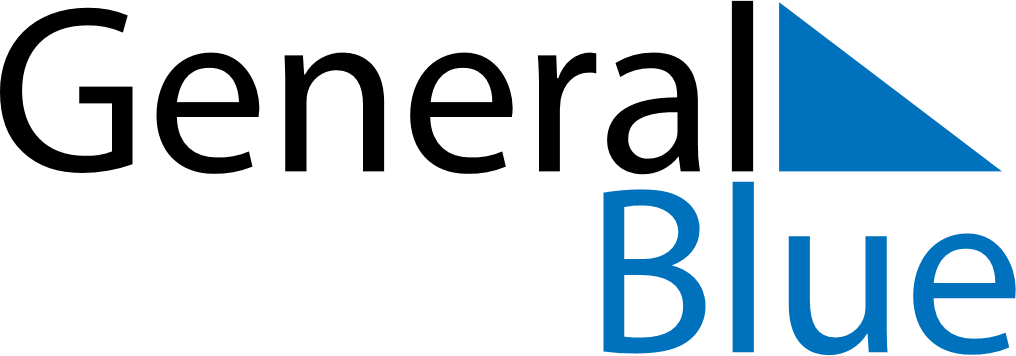 June 2019June 2019June 2019RussiaRussiaMONTUEWEDTHUFRISATSUN12345678910111213141516Russia Day1718192021222324252627282930